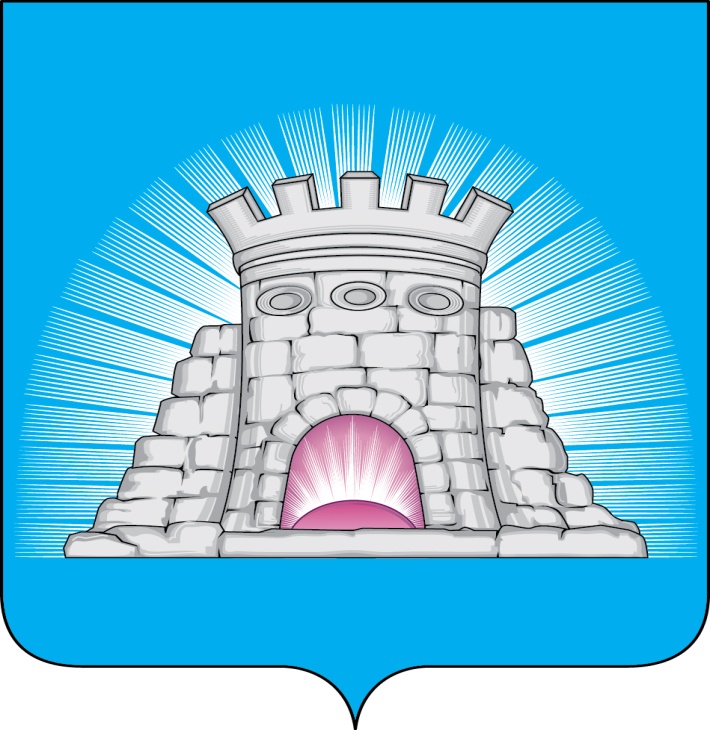 П О С Т А Н О В Л Е Н И Е24.11.2023    № 1883/11г.Зарайск                       О внесении изменений в муниципальную программу                       городского округа Зарайск Московской области                                             «Развитие институтов гражданского общества, повышение                        эффективности местного самоуправления и реализации                       молодежной политики», утвержденную постановлением                      главы городского округа Зарайск Московской области                                         от 09.12.2022 № 2215/12    В соответствии с Порядком разработки, реализации и оценки эффективности муниципальных программ городского округа Зарайск Московской области, утвержденным постановлением главы городского округа Зарайск Московской области от 07.11.2022 № 1991/11 (в редакции от 25.05.2023 № 754/5), решением Совета депутатов городского округа Зарайск Московской области от 15.12.2022      № 6/1 «О бюджете городского округа Зарайск Московской области на 2023 год и плановый период 2024 и 2025 годов» (в редакции от 26.10.2023 № 18/1),                                      П О С Т А Н О В Л Я Ю:      1.Внести в муниципальную программу городского округа Зарайск Московской области «Развитие институтов гражданского общества, повышение эффективности местного самоуправления и реализации молодежной политики» (далее – Программа) на срок 2023-2027 годы, утвержденную постановлением главы городского округа Зарайск от 09.12.2022 № 2215/12, следующие изменения:      - Раздел 1. «Паспорт муниципальной программы городского округа Зарайск Московской области программы «Развитие институтов гражданского общества, повышение эффективности местного самоуправления и реализации молодежной политики» на 2023 - 2027 годы» изложить в новой редакции (прилагается);      - Раздел 7. «Подпрограмма 1. «Развитие системы информирования населения о деятельности органов местного самоуправления городских округов Московской области, создание доступной современной медиасреды» изложить в новой редакции (прилагается);                                                                                                    012111      - Раздел 11. «Подпрограмма 6. «Обеспечивающая подпрограмма» изложить в новой редакции (прилагается).      2. Службе по взаимодействию со СМИ администрации городского округа Зарайск Московской области обеспечить размещение настоящего постановления на официальном сайте администрации городского округа Зарайск Московской области в информационно-телекоммуникационной сети «Интернет» (https://zarrayon.ru/).Глава городского округа  В.А. ПетрущенкоВерноНачальник службы делопроизводства  Л.Б. Ивлева                                   24.11.2023Разослано: в дело, ФУ, ОЭиИ, КСП, Мешкову А.Н., Гулькиной Р.Д., ККФКСРсДиМ,  МКУ «ЦБ У ГОЗ», юридический отдел,  СВ со СМИ,                                                    прокуратуре.Кухтина Т.В.66-2-51-81